			PROJECT INITIATION FORMSPOT id: H193374SPOT id: H193374SPOT id: H193374STIP DESCRIPTION: Improve the intersection of W. NC 152 and Deal Rd.STIP DESCRIPTION: Improve the intersection of W. NC 152 and Deal Rd.STIP DESCRIPTION: Improve the intersection of W. NC 152 and Deal Rd.STIP DESCRIPTION: Improve the intersection of W. NC 152 and Deal Rd.STIP DESCRIPTION: Improve the intersection of W. NC 152 and Deal Rd.STIP DESCRIPTION: Improve the intersection of W. NC 152 and Deal Rd.STIP DESCRIPTION: Improve the intersection of W. NC 152 and Deal Rd.STIP DESCRIPTION: Improve the intersection of W. NC 152 and Deal Rd.STIP DESCRIPTION: Improve the intersection of W. NC 152 and Deal Rd.Division: 9COUNTY: RowanCOUNTY: RowanCOUNTY: RowanCOUNTY: RowanCOUNTY: Rowanrow date: row date: row date: row date: row date: let date:      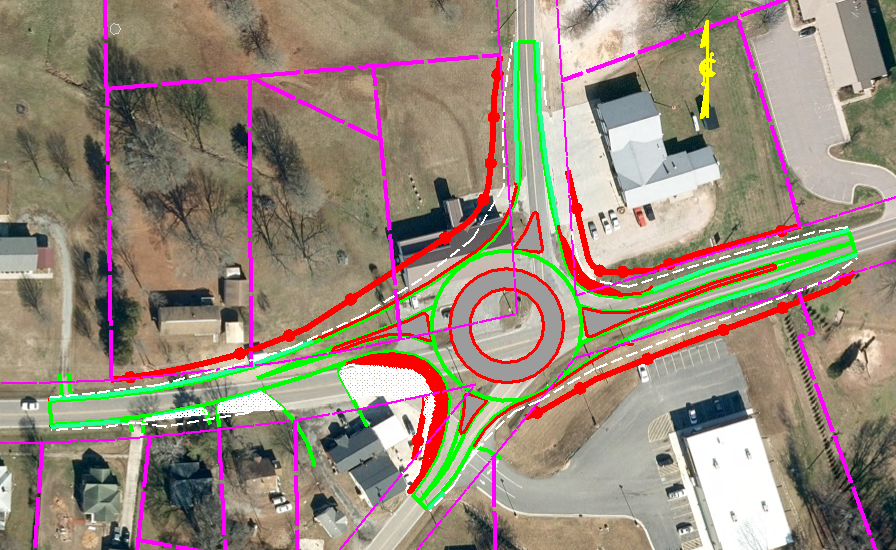 EXISTING FACILITY Characteristics:EXISTING FACILITY Characteristics:EXISTING FACILITY Characteristics:EXISTING FACILITY Characteristics:EXISTING FACILITY Characteristics:PROPOSED FACILITY CHaracteristics:PROPOSED FACILITY CHaracteristics:PROPOSED FACILITY CHaracteristics:PROPOSED FACILITY CHaracteristics:Functional Classification: Existing No. of Lanes: 2Existing Median: NoExisting control of access:  Posted Speed: 45/55 mphAADT 18:   W. NC 152: 8700-9400 vpd   Deal Rd: 4400 vpdRight-of-Way Width: 60’Structures:       Culvert(s)  Number, Size(s)      Bridge(s)  Number, Size(s)Functional Classification: Existing No. of Lanes: 2Existing Median: NoExisting control of access:  Posted Speed: 45/55 mphAADT 18:   W. NC 152: 8700-9400 vpd   Deal Rd: 4400 vpdRight-of-Way Width: 60’Structures:       Culvert(s)  Number, Size(s)      Bridge(s)  Number, Size(s)Functional Classification: Existing No. of Lanes: 2Existing Median: NoExisting control of access:  Posted Speed: 45/55 mphAADT 18:   W. NC 152: 8700-9400 vpd   Deal Rd: 4400 vpdRight-of-Way Width: 60’Structures:       Culvert(s)  Number, Size(s)      Bridge(s)  Number, Size(s)Functional Classification: Existing No. of Lanes: 2Existing Median: NoExisting control of access:  Posted Speed: 45/55 mphAADT 18:   W. NC 152: 8700-9400 vpd   Deal Rd: 4400 vpdRight-of-Way Width: 60’Structures:       Culvert(s)  Number, Size(s)      Bridge(s)  Number, Size(s)Functional Classification: Existing No. of Lanes: 2Existing Median: NoExisting control of access:  Posted Speed: 45/55 mphAADT 18:   W. NC 152: 8700-9400 vpd   Deal Rd: 4400 vpdRight-of-Way Width: 60’Structures:       Culvert(s)  Number, Size(s)      Bridge(s)  Number, Size(s)Proposed Functional Classification: Proposed Typical Section: Roundabout	Proposed No. of Lanes: 2Addition of Median(s): YesProposed control of access:  Design Speed: 30 mphAADT:Right-of-Way Width: 60’ baselineStructures:       Culvert(s)  Number, Size(s)      Bridge(s)  Number, Size(s)Proposed Functional Classification: Proposed Typical Section: Roundabout	Proposed No. of Lanes: 2Addition of Median(s): YesProposed control of access:  Design Speed: 30 mphAADT:Right-of-Way Width: 60’ baselineStructures:       Culvert(s)  Number, Size(s)      Bridge(s)  Number, Size(s)Proposed Functional Classification: Proposed Typical Section: Roundabout	Proposed No. of Lanes: 2Addition of Median(s): YesProposed control of access:  Design Speed: 30 mphAADT:Right-of-Way Width: 60’ baselineStructures:       Culvert(s)  Number, Size(s)      Bridge(s)  Number, Size(s)Proposed Functional Classification: Proposed Typical Section: Roundabout	Proposed No. of Lanes: 2Addition of Median(s): YesProposed control of access:  Design Speed: 30 mphAADT:Right-of-Way Width: 60’ baselineStructures:       Culvert(s)  Number, Size(s)      Bridge(s)  Number, Size(s)project description: Include project scope and location, including municipality and county. project description: Include project scope and location, including municipality and county. project description: Include project scope and location, including municipality and county. project description: Include project scope and location, including municipality and county. project description: Include project scope and location, including municipality and county. project description: Include project scope and location, including municipality and county. project description: Include project scope and location, including municipality and county. project description: Include project scope and location, including municipality and county. project description: Include project scope and location, including municipality and county. project description: Include project scope and location, including municipality and county. project description: Include project scope and location, including municipality and county. project description: Include project scope and location, including municipality and county. This project is to improve the intersection of W. NC 152 and Deal Rd./Concordia Church Road by constructing a roundabout. The intersection is located in China Grove, Rowan County. The roundabout has an inscribed diameter of 150’ with an 18’ circulating roadway. The truck apron in the center of the roundabout is 20’ wide. The design lane width is 12’. There are splitter islands and curb and gutter. This project is to improve the intersection of W. NC 152 and Deal Rd./Concordia Church Road by constructing a roundabout. The intersection is located in China Grove, Rowan County. The roundabout has an inscribed diameter of 150’ with an 18’ circulating roadway. The truck apron in the center of the roundabout is 20’ wide. The design lane width is 12’. There are splitter islands and curb and gutter. This project is to improve the intersection of W. NC 152 and Deal Rd./Concordia Church Road by constructing a roundabout. The intersection is located in China Grove, Rowan County. The roundabout has an inscribed diameter of 150’ with an 18’ circulating roadway. The truck apron in the center of the roundabout is 20’ wide. The design lane width is 12’. There are splitter islands and curb and gutter. This project is to improve the intersection of W. NC 152 and Deal Rd./Concordia Church Road by constructing a roundabout. The intersection is located in China Grove, Rowan County. The roundabout has an inscribed diameter of 150’ with an 18’ circulating roadway. The truck apron in the center of the roundabout is 20’ wide. The design lane width is 12’. There are splitter islands and curb and gutter. This project is to improve the intersection of W. NC 152 and Deal Rd./Concordia Church Road by constructing a roundabout. The intersection is located in China Grove, Rowan County. The roundabout has an inscribed diameter of 150’ with an 18’ circulating roadway. The truck apron in the center of the roundabout is 20’ wide. The design lane width is 12’. There are splitter islands and curb and gutter. This project is to improve the intersection of W. NC 152 and Deal Rd./Concordia Church Road by constructing a roundabout. The intersection is located in China Grove, Rowan County. The roundabout has an inscribed diameter of 150’ with an 18’ circulating roadway. The truck apron in the center of the roundabout is 20’ wide. The design lane width is 12’. There are splitter islands and curb and gutter. This project is to improve the intersection of W. NC 152 and Deal Rd./Concordia Church Road by constructing a roundabout. The intersection is located in China Grove, Rowan County. The roundabout has an inscribed diameter of 150’ with an 18’ circulating roadway. The truck apron in the center of the roundabout is 20’ wide. The design lane width is 12’. There are splitter islands and curb and gutter. This project is to improve the intersection of W. NC 152 and Deal Rd./Concordia Church Road by constructing a roundabout. The intersection is located in China Grove, Rowan County. The roundabout has an inscribed diameter of 150’ with an 18’ circulating roadway. The truck apron in the center of the roundabout is 20’ wide. The design lane width is 12’. There are splitter islands and curb and gutter. This project is to improve the intersection of W. NC 152 and Deal Rd./Concordia Church Road by constructing a roundabout. The intersection is located in China Grove, Rowan County. The roundabout has an inscribed diameter of 150’ with an 18’ circulating roadway. The truck apron in the center of the roundabout is 20’ wide. The design lane width is 12’. There are splitter islands and curb and gutter. This project is to improve the intersection of W. NC 152 and Deal Rd./Concordia Church Road by constructing a roundabout. The intersection is located in China Grove, Rowan County. The roundabout has an inscribed diameter of 150’ with an 18’ circulating roadway. The truck apron in the center of the roundabout is 20’ wide. The design lane width is 12’. There are splitter islands and curb and gutter. This project is to improve the intersection of W. NC 152 and Deal Rd./Concordia Church Road by constructing a roundabout. The intersection is located in China Grove, Rowan County. The roundabout has an inscribed diameter of 150’ with an 18’ circulating roadway. The truck apron in the center of the roundabout is 20’ wide. The design lane width is 12’. There are splitter islands and curb and gutter. This project is to improve the intersection of W. NC 152 and Deal Rd./Concordia Church Road by constructing a roundabout. The intersection is located in China Grove, Rowan County. The roundabout has an inscribed diameter of 150’ with an 18’ circulating roadway. The truck apron in the center of the roundabout is 20’ wide. The design lane width is 12’. There are splitter islands and curb and gutter. Cost estimates:Cost estimates:Cost estimates:Cost estimates:Cost estimates:Cost estimates:Cost estimates:Cost estimates:Cost estimates:Cost estimates:Cost estimates:Cost estimates:Construction: $1,600,000                                     Right-of-Way: 913,000Utilities: $800,000                                                  ITS: 0Construction: $1,600,000                                     Right-of-Way: 913,000Utilities: $800,000                                                  ITS: 0Construction: $1,600,000                                     Right-of-Way: 913,000Utilities: $800,000                                                  ITS: 0Construction: $1,600,000                                     Right-of-Way: 913,000Utilities: $800,000                                                  ITS: 0Construction: $1,600,000                                     Right-of-Way: 913,000Utilities: $800,000                                                  ITS: 0Construction: $1,600,000                                     Right-of-Way: 913,000Utilities: $800,000                                                  ITS: 0Construction: $1,600,000                                     Right-of-Way: 913,000Utilities: $800,000                                                  ITS: 0Construction: $1,600,000                                     Right-of-Way: 913,000Utilities: $800,000                                                  ITS: 0Construction: $1,600,000                                     Right-of-Way: 913,000Utilities: $800,000                                                  ITS: 0Construction: $1,600,000                                     Right-of-Way: 913,000Utilities: $800,000                                                  ITS: 0Construction: $1,600,000                                     Right-of-Way: 913,000Utilities: $800,000                                                  ITS: 0Construction: $1,600,000                                     Right-of-Way: 913,000Utilities: $800,000                                                  ITS: 0FINDINGS AND RECOMMENDATIONS: FINDINGS AND RECOMMENDATIONS: FINDINGS AND RECOMMENDATIONS: FINDINGS AND RECOMMENDATIONS: FINDINGS AND RECOMMENDATIONS: FINDINGS AND RECOMMENDATIONS: FINDINGS AND RECOMMENDATIONS: FINDINGS AND RECOMMENDATIONS: FINDINGS AND RECOMMENDATIONS: FINDINGS AND RECOMMENDATIONS: FINDINGS AND RECOMMENDATIONS: FINDINGS AND RECOMMENDATIONS: The center of the roundabout is offset from the intersection, in the parcel of Alexander’s Country Ham Shop. The existing Y split at the Deal Road is incorporated into one of the legs of the roundabout. There are 20 Duke distribution poles and 15 two-cable telephone poles that will have to be relocated. There are partial right of way impacts to three residential parcels, one commercial parcel, and the firehouse on the northeast quadrant of the intersection. It is recommended to acquire two commercial parcels, Alexander’s Country Ham Shop and Steve’s Corner Store. It might be possible to avoid a total take of Steve’s Corner Store. Further evaluation is needed.There are four species that are identified on the Endangered and Threatened Species and Species of Concern for Rowan County list. Further evaluation is needed to determine if the project will affect these species. The minority population is around 8% in the project area. The impoverished population is around 7-11% in the project area. There are not many residential impacts caused by the project. There are two proposed commercial displacements. The remaining right of way impacts are partial. The Irish Buffalo Creek is barely 1000’ within project limits. It is listed as a 303(d) stream and has a wetland around it. The stream and the wetland should not be affected by the project. There was a high-risk UST incident at Curt’s Kwick Stop in 1994. Further evaluation is needed.  There should not be substantial disruption due to maintenance of traffic for this project. Coordination with the fire station on Concordia Church Road is recommended. There are areas of prime farmland and farmland of statewide importance within the project area. Further evaluation is needed. There was an off-road bike crash on a parcel off the project corridor in 2011. There is a church and cemetery within 1000’ of the project area. These locations will not be impacted by the project.The center of the roundabout is offset from the intersection, in the parcel of Alexander’s Country Ham Shop. The existing Y split at the Deal Road is incorporated into one of the legs of the roundabout. There are 20 Duke distribution poles and 15 two-cable telephone poles that will have to be relocated. There are partial right of way impacts to three residential parcels, one commercial parcel, and the firehouse on the northeast quadrant of the intersection. It is recommended to acquire two commercial parcels, Alexander’s Country Ham Shop and Steve’s Corner Store. It might be possible to avoid a total take of Steve’s Corner Store. Further evaluation is needed.There are four species that are identified on the Endangered and Threatened Species and Species of Concern for Rowan County list. Further evaluation is needed to determine if the project will affect these species. The minority population is around 8% in the project area. The impoverished population is around 7-11% in the project area. There are not many residential impacts caused by the project. There are two proposed commercial displacements. The remaining right of way impacts are partial. The Irish Buffalo Creek is barely 1000’ within project limits. It is listed as a 303(d) stream and has a wetland around it. The stream and the wetland should not be affected by the project. There was a high-risk UST incident at Curt’s Kwick Stop in 1994. Further evaluation is needed.  There should not be substantial disruption due to maintenance of traffic for this project. Coordination with the fire station on Concordia Church Road is recommended. There are areas of prime farmland and farmland of statewide importance within the project area. Further evaluation is needed. There was an off-road bike crash on a parcel off the project corridor in 2011. There is a church and cemetery within 1000’ of the project area. These locations will not be impacted by the project.The center of the roundabout is offset from the intersection, in the parcel of Alexander’s Country Ham Shop. The existing Y split at the Deal Road is incorporated into one of the legs of the roundabout. There are 20 Duke distribution poles and 15 two-cable telephone poles that will have to be relocated. There are partial right of way impacts to three residential parcels, one commercial parcel, and the firehouse on the northeast quadrant of the intersection. It is recommended to acquire two commercial parcels, Alexander’s Country Ham Shop and Steve’s Corner Store. It might be possible to avoid a total take of Steve’s Corner Store. Further evaluation is needed.There are four species that are identified on the Endangered and Threatened Species and Species of Concern for Rowan County list. Further evaluation is needed to determine if the project will affect these species. The minority population is around 8% in the project area. The impoverished population is around 7-11% in the project area. There are not many residential impacts caused by the project. There are two proposed commercial displacements. The remaining right of way impacts are partial. The Irish Buffalo Creek is barely 1000’ within project limits. It is listed as a 303(d) stream and has a wetland around it. The stream and the wetland should not be affected by the project. There was a high-risk UST incident at Curt’s Kwick Stop in 1994. Further evaluation is needed.  There should not be substantial disruption due to maintenance of traffic for this project. Coordination with the fire station on Concordia Church Road is recommended. There are areas of prime farmland and farmland of statewide importance within the project area. Further evaluation is needed. There was an off-road bike crash on a parcel off the project corridor in 2011. There is a church and cemetery within 1000’ of the project area. These locations will not be impacted by the project.The center of the roundabout is offset from the intersection, in the parcel of Alexander’s Country Ham Shop. The existing Y split at the Deal Road is incorporated into one of the legs of the roundabout. There are 20 Duke distribution poles and 15 two-cable telephone poles that will have to be relocated. There are partial right of way impacts to three residential parcels, one commercial parcel, and the firehouse on the northeast quadrant of the intersection. It is recommended to acquire two commercial parcels, Alexander’s Country Ham Shop and Steve’s Corner Store. It might be possible to avoid a total take of Steve’s Corner Store. Further evaluation is needed.There are four species that are identified on the Endangered and Threatened Species and Species of Concern for Rowan County list. Further evaluation is needed to determine if the project will affect these species. The minority population is around 8% in the project area. The impoverished population is around 7-11% in the project area. There are not many residential impacts caused by the project. There are two proposed commercial displacements. The remaining right of way impacts are partial. The Irish Buffalo Creek is barely 1000’ within project limits. It is listed as a 303(d) stream and has a wetland around it. The stream and the wetland should not be affected by the project. There was a high-risk UST incident at Curt’s Kwick Stop in 1994. Further evaluation is needed.  There should not be substantial disruption due to maintenance of traffic for this project. Coordination with the fire station on Concordia Church Road is recommended. There are areas of prime farmland and farmland of statewide importance within the project area. Further evaluation is needed. There was an off-road bike crash on a parcel off the project corridor in 2011. There is a church and cemetery within 1000’ of the project area. These locations will not be impacted by the project.The center of the roundabout is offset from the intersection, in the parcel of Alexander’s Country Ham Shop. The existing Y split at the Deal Road is incorporated into one of the legs of the roundabout. There are 20 Duke distribution poles and 15 two-cable telephone poles that will have to be relocated. There are partial right of way impacts to three residential parcels, one commercial parcel, and the firehouse on the northeast quadrant of the intersection. It is recommended to acquire two commercial parcels, Alexander’s Country Ham Shop and Steve’s Corner Store. It might be possible to avoid a total take of Steve’s Corner Store. Further evaluation is needed.There are four species that are identified on the Endangered and Threatened Species and Species of Concern for Rowan County list. Further evaluation is needed to determine if the project will affect these species. The minority population is around 8% in the project area. The impoverished population is around 7-11% in the project area. There are not many residential impacts caused by the project. There are two proposed commercial displacements. The remaining right of way impacts are partial. The Irish Buffalo Creek is barely 1000’ within project limits. It is listed as a 303(d) stream and has a wetland around it. The stream and the wetland should not be affected by the project. There was a high-risk UST incident at Curt’s Kwick Stop in 1994. Further evaluation is needed.  There should not be substantial disruption due to maintenance of traffic for this project. Coordination with the fire station on Concordia Church Road is recommended. There are areas of prime farmland and farmland of statewide importance within the project area. Further evaluation is needed. There was an off-road bike crash on a parcel off the project corridor in 2011. There is a church and cemetery within 1000’ of the project area. These locations will not be impacted by the project.The center of the roundabout is offset from the intersection, in the parcel of Alexander’s Country Ham Shop. The existing Y split at the Deal Road is incorporated into one of the legs of the roundabout. There are 20 Duke distribution poles and 15 two-cable telephone poles that will have to be relocated. There are partial right of way impacts to three residential parcels, one commercial parcel, and the firehouse on the northeast quadrant of the intersection. It is recommended to acquire two commercial parcels, Alexander’s Country Ham Shop and Steve’s Corner Store. It might be possible to avoid a total take of Steve’s Corner Store. Further evaluation is needed.There are four species that are identified on the Endangered and Threatened Species and Species of Concern for Rowan County list. Further evaluation is needed to determine if the project will affect these species. The minority population is around 8% in the project area. The impoverished population is around 7-11% in the project area. There are not many residential impacts caused by the project. There are two proposed commercial displacements. The remaining right of way impacts are partial. The Irish Buffalo Creek is barely 1000’ within project limits. It is listed as a 303(d) stream and has a wetland around it. The stream and the wetland should not be affected by the project. There was a high-risk UST incident at Curt’s Kwick Stop in 1994. Further evaluation is needed.  There should not be substantial disruption due to maintenance of traffic for this project. Coordination with the fire station on Concordia Church Road is recommended. There are areas of prime farmland and farmland of statewide importance within the project area. Further evaluation is needed. There was an off-road bike crash on a parcel off the project corridor in 2011. There is a church and cemetery within 1000’ of the project area. These locations will not be impacted by the project.The center of the roundabout is offset from the intersection, in the parcel of Alexander’s Country Ham Shop. The existing Y split at the Deal Road is incorporated into one of the legs of the roundabout. There are 20 Duke distribution poles and 15 two-cable telephone poles that will have to be relocated. There are partial right of way impacts to three residential parcels, one commercial parcel, and the firehouse on the northeast quadrant of the intersection. It is recommended to acquire two commercial parcels, Alexander’s Country Ham Shop and Steve’s Corner Store. It might be possible to avoid a total take of Steve’s Corner Store. Further evaluation is needed.There are four species that are identified on the Endangered and Threatened Species and Species of Concern for Rowan County list. Further evaluation is needed to determine if the project will affect these species. The minority population is around 8% in the project area. The impoverished population is around 7-11% in the project area. There are not many residential impacts caused by the project. There are two proposed commercial displacements. The remaining right of way impacts are partial. The Irish Buffalo Creek is barely 1000’ within project limits. It is listed as a 303(d) stream and has a wetland around it. The stream and the wetland should not be affected by the project. There was a high-risk UST incident at Curt’s Kwick Stop in 1994. Further evaluation is needed.  There should not be substantial disruption due to maintenance of traffic for this project. Coordination with the fire station on Concordia Church Road is recommended. There are areas of prime farmland and farmland of statewide importance within the project area. Further evaluation is needed. There was an off-road bike crash on a parcel off the project corridor in 2011. There is a church and cemetery within 1000’ of the project area. These locations will not be impacted by the project.The center of the roundabout is offset from the intersection, in the parcel of Alexander’s Country Ham Shop. The existing Y split at the Deal Road is incorporated into one of the legs of the roundabout. There are 20 Duke distribution poles and 15 two-cable telephone poles that will have to be relocated. There are partial right of way impacts to three residential parcels, one commercial parcel, and the firehouse on the northeast quadrant of the intersection. It is recommended to acquire two commercial parcels, Alexander’s Country Ham Shop and Steve’s Corner Store. It might be possible to avoid a total take of Steve’s Corner Store. Further evaluation is needed.There are four species that are identified on the Endangered and Threatened Species and Species of Concern for Rowan County list. Further evaluation is needed to determine if the project will affect these species. The minority population is around 8% in the project area. The impoverished population is around 7-11% in the project area. There are not many residential impacts caused by the project. There are two proposed commercial displacements. The remaining right of way impacts are partial. The Irish Buffalo Creek is barely 1000’ within project limits. It is listed as a 303(d) stream and has a wetland around it. The stream and the wetland should not be affected by the project. There was a high-risk UST incident at Curt’s Kwick Stop in 1994. Further evaluation is needed.  There should not be substantial disruption due to maintenance of traffic for this project. Coordination with the fire station on Concordia Church Road is recommended. There are areas of prime farmland and farmland of statewide importance within the project area. Further evaluation is needed. There was an off-road bike crash on a parcel off the project corridor in 2011. There is a church and cemetery within 1000’ of the project area. These locations will not be impacted by the project.The center of the roundabout is offset from the intersection, in the parcel of Alexander’s Country Ham Shop. The existing Y split at the Deal Road is incorporated into one of the legs of the roundabout. There are 20 Duke distribution poles and 15 two-cable telephone poles that will have to be relocated. There are partial right of way impacts to three residential parcels, one commercial parcel, and the firehouse on the northeast quadrant of the intersection. It is recommended to acquire two commercial parcels, Alexander’s Country Ham Shop and Steve’s Corner Store. It might be possible to avoid a total take of Steve’s Corner Store. Further evaluation is needed.There are four species that are identified on the Endangered and Threatened Species and Species of Concern for Rowan County list. Further evaluation is needed to determine if the project will affect these species. The minority population is around 8% in the project area. The impoverished population is around 7-11% in the project area. There are not many residential impacts caused by the project. There are two proposed commercial displacements. The remaining right of way impacts are partial. The Irish Buffalo Creek is barely 1000’ within project limits. It is listed as a 303(d) stream and has a wetland around it. The stream and the wetland should not be affected by the project. There was a high-risk UST incident at Curt’s Kwick Stop in 1994. Further evaluation is needed.  There should not be substantial disruption due to maintenance of traffic for this project. Coordination with the fire station on Concordia Church Road is recommended. There are areas of prime farmland and farmland of statewide importance within the project area. Further evaluation is needed. There was an off-road bike crash on a parcel off the project corridor in 2011. There is a church and cemetery within 1000’ of the project area. These locations will not be impacted by the project.The center of the roundabout is offset from the intersection, in the parcel of Alexander’s Country Ham Shop. The existing Y split at the Deal Road is incorporated into one of the legs of the roundabout. There are 20 Duke distribution poles and 15 two-cable telephone poles that will have to be relocated. There are partial right of way impacts to three residential parcels, one commercial parcel, and the firehouse on the northeast quadrant of the intersection. It is recommended to acquire two commercial parcels, Alexander’s Country Ham Shop and Steve’s Corner Store. It might be possible to avoid a total take of Steve’s Corner Store. Further evaluation is needed.There are four species that are identified on the Endangered and Threatened Species and Species of Concern for Rowan County list. Further evaluation is needed to determine if the project will affect these species. The minority population is around 8% in the project area. The impoverished population is around 7-11% in the project area. There are not many residential impacts caused by the project. There are two proposed commercial displacements. The remaining right of way impacts are partial. The Irish Buffalo Creek is barely 1000’ within project limits. It is listed as a 303(d) stream and has a wetland around it. The stream and the wetland should not be affected by the project. There was a high-risk UST incident at Curt’s Kwick Stop in 1994. Further evaluation is needed.  There should not be substantial disruption due to maintenance of traffic for this project. Coordination with the fire station on Concordia Church Road is recommended. There are areas of prime farmland and farmland of statewide importance within the project area. Further evaluation is needed. There was an off-road bike crash on a parcel off the project corridor in 2011. There is a church and cemetery within 1000’ of the project area. These locations will not be impacted by the project.The center of the roundabout is offset from the intersection, in the parcel of Alexander’s Country Ham Shop. The existing Y split at the Deal Road is incorporated into one of the legs of the roundabout. There are 20 Duke distribution poles and 15 two-cable telephone poles that will have to be relocated. There are partial right of way impacts to three residential parcels, one commercial parcel, and the firehouse on the northeast quadrant of the intersection. It is recommended to acquire two commercial parcels, Alexander’s Country Ham Shop and Steve’s Corner Store. It might be possible to avoid a total take of Steve’s Corner Store. Further evaluation is needed.There are four species that are identified on the Endangered and Threatened Species and Species of Concern for Rowan County list. Further evaluation is needed to determine if the project will affect these species. The minority population is around 8% in the project area. The impoverished population is around 7-11% in the project area. There are not many residential impacts caused by the project. There are two proposed commercial displacements. The remaining right of way impacts are partial. The Irish Buffalo Creek is barely 1000’ within project limits. It is listed as a 303(d) stream and has a wetland around it. The stream and the wetland should not be affected by the project. There was a high-risk UST incident at Curt’s Kwick Stop in 1994. Further evaluation is needed.  There should not be substantial disruption due to maintenance of traffic for this project. Coordination with the fire station on Concordia Church Road is recommended. There are areas of prime farmland and farmland of statewide importance within the project area. Further evaluation is needed. There was an off-road bike crash on a parcel off the project corridor in 2011. There is a church and cemetery within 1000’ of the project area. These locations will not be impacted by the project.The center of the roundabout is offset from the intersection, in the parcel of Alexander’s Country Ham Shop. The existing Y split at the Deal Road is incorporated into one of the legs of the roundabout. There are 20 Duke distribution poles and 15 two-cable telephone poles that will have to be relocated. There are partial right of way impacts to three residential parcels, one commercial parcel, and the firehouse on the northeast quadrant of the intersection. It is recommended to acquire two commercial parcels, Alexander’s Country Ham Shop and Steve’s Corner Store. It might be possible to avoid a total take of Steve’s Corner Store. Further evaluation is needed.There are four species that are identified on the Endangered and Threatened Species and Species of Concern for Rowan County list. Further evaluation is needed to determine if the project will affect these species. The minority population is around 8% in the project area. The impoverished population is around 7-11% in the project area. There are not many residential impacts caused by the project. There are two proposed commercial displacements. The remaining right of way impacts are partial. The Irish Buffalo Creek is barely 1000’ within project limits. It is listed as a 303(d) stream and has a wetland around it. The stream and the wetland should not be affected by the project. There was a high-risk UST incident at Curt’s Kwick Stop in 1994. Further evaluation is needed.  There should not be substantial disruption due to maintenance of traffic for this project. Coordination with the fire station on Concordia Church Road is recommended. There are areas of prime farmland and farmland of statewide importance within the project area. Further evaluation is needed. There was an off-road bike crash on a parcel off the project corridor in 2011. There is a church and cemetery within 1000’ of the project area. These locations will not be impacted by the project.Document TYPE:MERGER:MERGER:MERGER:PROJECT TYPE:PROJECT TYPE:PROJECT TYPE:FUNDING:FUNDING:FUNDING:CONTRACT TYPE:  CONTRACT TYPE:   CE/MCDC EA/FONSI EIS MERGER NON-MERGERScreening Date:       MERGER NON-MERGERScreening Date:       MERGER NON-MERGERScreening Date:       dIVISION Central dIVISION Central dIVISION Central Federal     State    Federal     State    Federal     State    Design Bid Build    Design Build    Construction Manager Progressive Design Build Design Bid Build    Design Build    Construction Manager Progressive Design BuildProject HistoryProject HistoryPlanning Studies: W. NC 152 is noted as needs improvement through the project intersection in the Cabarrus-Rowan Metropolitan Planning Organization Comprehensive Transportation Plan.Planning Studies: W. NC 152 is noted as needs improvement through the project intersection in the Cabarrus-Rowan Metropolitan Planning Organization Comprehensive Transportation Plan.Planning Studies: W. NC 152 is noted as needs improvement through the project intersection in the Cabarrus-Rowan Metropolitan Planning Organization Comprehensive Transportation Plan.Planning Studies: W. NC 152 is noted as needs improvement through the project intersection in the Cabarrus-Rowan Metropolitan Planning Organization Comprehensive Transportation Plan.Planning Studies: W. NC 152 is noted as needs improvement through the project intersection in the Cabarrus-Rowan Metropolitan Planning Organization Comprehensive Transportation Plan.Planning Studies: W. NC 152 is noted as needs improvement through the project intersection in the Cabarrus-Rowan Metropolitan Planning Organization Comprehensive Transportation Plan.Planning Studies: W. NC 152 is noted as needs improvement through the project intersection in the Cabarrus-Rowan Metropolitan Planning Organization Comprehensive Transportation Plan.Planning Studies: W. NC 152 is noted as needs improvement through the project intersection in the Cabarrus-Rowan Metropolitan Planning Organization Comprehensive Transportation Plan.Planning Studies: W. NC 152 is noted as needs improvement through the project intersection in the Cabarrus-Rowan Metropolitan Planning Organization Comprehensive Transportation Plan.Planning Studies: W. NC 152 is noted as needs improvement through the project intersection in the Cabarrus-Rowan Metropolitan Planning Organization Comprehensive Transportation Plan.Project HistoryProject HistorySPOT Descriptions: Provide the project description from the most recent SPOT analysis.The SPOT description is “improve the intersection with construction of a roundabout.”SPOT Descriptions: Provide the project description from the most recent SPOT analysis.The SPOT description is “improve the intersection with construction of a roundabout.”SPOT Descriptions: Provide the project description from the most recent SPOT analysis.The SPOT description is “improve the intersection with construction of a roundabout.”SPOT Descriptions: Provide the project description from the most recent SPOT analysis.The SPOT description is “improve the intersection with construction of a roundabout.”SPOT Descriptions: Provide the project description from the most recent SPOT analysis.The SPOT description is “improve the intersection with construction of a roundabout.”SPOT Descriptions: Provide the project description from the most recent SPOT analysis.The SPOT description is “improve the intersection with construction of a roundabout.”SPOT Descriptions: Provide the project description from the most recent SPOT analysis.The SPOT description is “improve the intersection with construction of a roundabout.”SPOT Descriptions: Provide the project description from the most recent SPOT analysis.The SPOT description is “improve the intersection with construction of a roundabout.”SPOT Descriptions: Provide the project description from the most recent SPOT analysis.The SPOT description is “improve the intersection with construction of a roundabout.”SPOT Descriptions: Provide the project description from the most recent SPOT analysis.The SPOT description is “improve the intersection with construction of a roundabout.”Project HistoryProject HistoryFeasibility Studies: Describe any feasibility studies that include the project corridor.  N/AFeasibility Studies: Describe any feasibility studies that include the project corridor.  N/AFeasibility Studies: Describe any feasibility studies that include the project corridor.  N/AFeasibility Studies: Describe any feasibility studies that include the project corridor.  N/AFeasibility Studies: Describe any feasibility studies that include the project corridor.  N/AFeasibility Studies: Describe any feasibility studies that include the project corridor.  N/AFeasibility Studies: Describe any feasibility studies that include the project corridor.  N/AFeasibility Studies: Describe any feasibility studies that include the project corridor.  N/AFeasibility Studies: Describe any feasibility studies that include the project corridor.  N/AFeasibility Studies: Describe any feasibility studies that include the project corridor.  N/AProject HistoryProject HistoryProblem Statement:  Provide any previous problem statements from the CTP/MTP or Feasibility Study.  N/AProblem Statement:  Provide any previous problem statements from the CTP/MTP or Feasibility Study.  N/AProblem Statement:  Provide any previous problem statements from the CTP/MTP or Feasibility Study.  N/AProblem Statement:  Provide any previous problem statements from the CTP/MTP or Feasibility Study.  N/AProblem Statement:  Provide any previous problem statements from the CTP/MTP or Feasibility Study.  N/AProblem Statement:  Provide any previous problem statements from the CTP/MTP or Feasibility Study.  N/AProblem Statement:  Provide any previous problem statements from the CTP/MTP or Feasibility Study.  N/AProblem Statement:  Provide any previous problem statements from the CTP/MTP or Feasibility Study.  N/AProblem Statement:  Provide any previous problem statements from the CTP/MTP or Feasibility Study.  N/AProblem Statement:  Provide any previous problem statements from the CTP/MTP or Feasibility Study.  N/APurpose and needPurpose and needPurpose: Provide the purpose of the project, if one has been identified in prior planning studies. The purpose is to improve safety and mobility at this intersection.Purpose: Provide the purpose of the project, if one has been identified in prior planning studies. The purpose is to improve safety and mobility at this intersection.Purpose: Provide the purpose of the project, if one has been identified in prior planning studies. The purpose is to improve safety and mobility at this intersection.Purpose: Provide the purpose of the project, if one has been identified in prior planning studies. The purpose is to improve safety and mobility at this intersection.Purpose: Provide the purpose of the project, if one has been identified in prior planning studies. The purpose is to improve safety and mobility at this intersection.Purpose: Provide the purpose of the project, if one has been identified in prior planning studies. The purpose is to improve safety and mobility at this intersection.Purpose: Provide the purpose of the project, if one has been identified in prior planning studies. The purpose is to improve safety and mobility at this intersection.Purpose: Provide the purpose of the project, if one has been identified in prior planning studies. The purpose is to improve safety and mobility at this intersection.Purpose: Provide the purpose of the project, if one has been identified in prior planning studies. The purpose is to improve safety and mobility at this intersection.Purpose: Provide the purpose of the project, if one has been identified in prior planning studies. The purpose is to improve safety and mobility at this intersection.Purpose and needPurpose and needNeed(s): Include the identified need for the project as defined on the Identified Need form or other available information. The Division noted that the intersection has “severe safety problems.”Need(s): Include the identified need for the project as defined on the Identified Need form or other available information. The Division noted that the intersection has “severe safety problems.”Need(s): Include the identified need for the project as defined on the Identified Need form or other available information. The Division noted that the intersection has “severe safety problems.”Need(s): Include the identified need for the project as defined on the Identified Need form or other available information. The Division noted that the intersection has “severe safety problems.”Need(s): Include the identified need for the project as defined on the Identified Need form or other available information. The Division noted that the intersection has “severe safety problems.”Need(s): Include the identified need for the project as defined on the Identified Need form or other available information. The Division noted that the intersection has “severe safety problems.”Need(s): Include the identified need for the project as defined on the Identified Need form or other available information. The Division noted that the intersection has “severe safety problems.”Need(s): Include the identified need for the project as defined on the Identified Need form or other available information. The Division noted that the intersection has “severe safety problems.”Need(s): Include the identified need for the project as defined on the Identified Need form or other available information. The Division noted that the intersection has “severe safety problems.”Need(s): Include the identified need for the project as defined on the Identified Need form or other available information. The Division noted that the intersection has “severe safety problems.”Purpose and needPurpose and needSupporting Data: Are there any studies or other documents that demonstrate the need for the project?  For example, if the project is needed because of traffic congestion, has a forecast been prepared?  There were 28 crashes at this intersection from 2015 to 2019, two of which resulting in fatalities. Supporting Data: Are there any studies or other documents that demonstrate the need for the project?  For example, if the project is needed because of traffic congestion, has a forecast been prepared?  There were 28 crashes at this intersection from 2015 to 2019, two of which resulting in fatalities. Supporting Data: Are there any studies or other documents that demonstrate the need for the project?  For example, if the project is needed because of traffic congestion, has a forecast been prepared?  There were 28 crashes at this intersection from 2015 to 2019, two of which resulting in fatalities. Supporting Data: Are there any studies or other documents that demonstrate the need for the project?  For example, if the project is needed because of traffic congestion, has a forecast been prepared?  There were 28 crashes at this intersection from 2015 to 2019, two of which resulting in fatalities. Supporting Data: Are there any studies or other documents that demonstrate the need for the project?  For example, if the project is needed because of traffic congestion, has a forecast been prepared?  There were 28 crashes at this intersection from 2015 to 2019, two of which resulting in fatalities. Supporting Data: Are there any studies or other documents that demonstrate the need for the project?  For example, if the project is needed because of traffic congestion, has a forecast been prepared?  There were 28 crashes at this intersection from 2015 to 2019, two of which resulting in fatalities. Supporting Data: Are there any studies or other documents that demonstrate the need for the project?  For example, if the project is needed because of traffic congestion, has a forecast been prepared?  There were 28 crashes at this intersection from 2015 to 2019, two of which resulting in fatalities. Supporting Data: Are there any studies or other documents that demonstrate the need for the project?  For example, if the project is needed because of traffic congestion, has a forecast been prepared?  There were 28 crashes at this intersection from 2015 to 2019, two of which resulting in fatalities. Supporting Data: Are there any studies or other documents that demonstrate the need for the project?  For example, if the project is needed because of traffic congestion, has a forecast been prepared?  There were 28 crashes at this intersection from 2015 to 2019, two of which resulting in fatalities. Supporting Data: Are there any studies or other documents that demonstrate the need for the project?  For example, if the project is needed because of traffic congestion, has a forecast been prepared?  There were 28 crashes at this intersection from 2015 to 2019, two of which resulting in fatalities. ALTERNATIVES being consideredALTERNATIVES being consideredAlternative 1: N/AAlternative 1: N/AAlternative 1: N/AAlternative 1: N/AAlternative 1: N/AAlternative 1: N/AAlternative 1: N/AAlternative 1: N/AAlternative 1: N/AAlternative 1: N/AALTERNATIVES being consideredALTERNATIVES being consideredAlternative 2: N/AAlternative 2: N/AAlternative 2: N/AAlternative 2: N/AAlternative 2: N/AAlternative 2: N/AAlternative 2: N/AAlternative 2: N/AAlternative 2: N/AAlternative 2: N/AALTERNATIVES being consideredALTERNATIVES being consideredAlternatives Previously Dismissed and Why: N/AAlternatives Previously Dismissed and Why: N/AAlternatives Previously Dismissed and Why: N/AAlternatives Previously Dismissed and Why: N/AAlternatives Previously Dismissed and Why: N/AAlternatives Previously Dismissed and Why: N/AAlternatives Previously Dismissed and Why: N/AAlternatives Previously Dismissed and Why: N/AAlternatives Previously Dismissed and Why: N/AAlternatives Previously Dismissed and Why: N/APublic/ agency coordinationPublic/ agency coordinationAnticipated Permits: Describe potential 404 permitting and any other anticipated permits (CAMA, FERC, TVA, US Coast Guard, etc.)  There are no anticipated permits for this project.Anticipated Permits: Describe potential 404 permitting and any other anticipated permits (CAMA, FERC, TVA, US Coast Guard, etc.)  There are no anticipated permits for this project.Anticipated Permits: Describe potential 404 permitting and any other anticipated permits (CAMA, FERC, TVA, US Coast Guard, etc.)  There are no anticipated permits for this project.Anticipated Permits: Describe potential 404 permitting and any other anticipated permits (CAMA, FERC, TVA, US Coast Guard, etc.)  There are no anticipated permits for this project.Anticipated Permits: Describe potential 404 permitting and any other anticipated permits (CAMA, FERC, TVA, US Coast Guard, etc.)  There are no anticipated permits for this project.Anticipated Permits: Describe potential 404 permitting and any other anticipated permits (CAMA, FERC, TVA, US Coast Guard, etc.)  There are no anticipated permits for this project.Anticipated Permits: Describe potential 404 permitting and any other anticipated permits (CAMA, FERC, TVA, US Coast Guard, etc.)  There are no anticipated permits for this project.Anticipated Permits: Describe potential 404 permitting and any other anticipated permits (CAMA, FERC, TVA, US Coast Guard, etc.)  There are no anticipated permits for this project.Anticipated Permits: Describe potential 404 permitting and any other anticipated permits (CAMA, FERC, TVA, US Coast Guard, etc.)  There are no anticipated permits for this project.Anticipated Permits: Describe potential 404 permitting and any other anticipated permits (CAMA, FERC, TVA, US Coast Guard, etc.)  There are no anticipated permits for this project.Public/ agency coordinationPublic/ agency coordinationFederal Agency Involvement: Who Is the lead federal agency?  Which agencies will be involved?  It is likely that the FHWA will be the lead agency. Federal Agency Involvement: Who Is the lead federal agency?  Which agencies will be involved?  It is likely that the FHWA will be the lead agency. Federal Agency Involvement: Who Is the lead federal agency?  Which agencies will be involved?  It is likely that the FHWA will be the lead agency. Federal Agency Involvement: Who Is the lead federal agency?  Which agencies will be involved?  It is likely that the FHWA will be the lead agency. Federal Agency Involvement: Who Is the lead federal agency?  Which agencies will be involved?  It is likely that the FHWA will be the lead agency. Federal Agency Involvement: Who Is the lead federal agency?  Which agencies will be involved?  It is likely that the FHWA will be the lead agency. Federal Agency Involvement: Who Is the lead federal agency?  Which agencies will be involved?  It is likely that the FHWA will be the lead agency. Federal Agency Involvement: Who Is the lead federal agency?  Which agencies will be involved?  It is likely that the FHWA will be the lead agency. Federal Agency Involvement: Who Is the lead federal agency?  Which agencies will be involved?  It is likely that the FHWA will be the lead agency. Federal Agency Involvement: Who Is the lead federal agency?  Which agencies will be involved?  It is likely that the FHWA will be the lead agency. Public/ agency coordinationPublic/ agency coordinationPublic Involvement Strategy: This is different and more inclusive than a Public Involvement Plan.  A public involvement strategy is dynamic and subject to change. Further evaluation is needed. Public Involvement Strategy: This is different and more inclusive than a Public Involvement Plan.  A public involvement strategy is dynamic and subject to change. Further evaluation is needed. Public Involvement Strategy: This is different and more inclusive than a Public Involvement Plan.  A public involvement strategy is dynamic and subject to change. Further evaluation is needed. Public Involvement Strategy: This is different and more inclusive than a Public Involvement Plan.  A public involvement strategy is dynamic and subject to change. Further evaluation is needed. Public Involvement Strategy: This is different and more inclusive than a Public Involvement Plan.  A public involvement strategy is dynamic and subject to change. Further evaluation is needed. Public Involvement Strategy: This is different and more inclusive than a Public Involvement Plan.  A public involvement strategy is dynamic and subject to change. Further evaluation is needed. Public Involvement Strategy: This is different and more inclusive than a Public Involvement Plan.  A public involvement strategy is dynamic and subject to change. Further evaluation is needed. Public Involvement Strategy: This is different and more inclusive than a Public Involvement Plan.  A public involvement strategy is dynamic and subject to change. Further evaluation is needed. Public Involvement Strategy: This is different and more inclusive than a Public Involvement Plan.  A public involvement strategy is dynamic and subject to change. Further evaluation is needed. Public Involvement Strategy: This is different and more inclusive than a Public Involvement Plan.  A public involvement strategy is dynamic and subject to change. Further evaluation is needed. Public/ agency coordinationPublic/ agency coordinationPotential Merger Issues: Further evaluation is needed.Potential Merger Issues: Further evaluation is needed.Potential Merger Issues: Further evaluation is needed.Potential Merger Issues: Further evaluation is needed.Potential Merger Issues: Further evaluation is needed.Potential Merger Issues: Further evaluation is needed.Potential Merger Issues: Further evaluation is needed.Potential Merger Issues: Further evaluation is needed.Potential Merger Issues: Further evaluation is needed.Potential Merger Issues: Further evaluation is needed.Preliminary resource inventory tablePreliminary resource inventory tableCheck all resources that are likely to be impacted or involved in the project based on the Project Scoping Process. Refer to the Project Scoping Technical Report and Project Scoping Screening Checklist for additional information.Check all resources that are likely to be impacted or involved in the project based on the Project Scoping Process. Refer to the Project Scoping Technical Report and Project Scoping Screening Checklist for additional information.Check all resources that are likely to be impacted or involved in the project based on the Project Scoping Process. Refer to the Project Scoping Technical Report and Project Scoping Screening Checklist for additional information.Check all resources that are likely to be impacted or involved in the project based on the Project Scoping Process. Refer to the Project Scoping Technical Report and Project Scoping Screening Checklist for additional information.Check all resources that are likely to be impacted or involved in the project based on the Project Scoping Process. Refer to the Project Scoping Technical Report and Project Scoping Screening Checklist for additional information.Check all resources that are likely to be impacted or involved in the project based on the Project Scoping Process. Refer to the Project Scoping Technical Report and Project Scoping Screening Checklist for additional information.Check all resources that are likely to be impacted or involved in the project based on the Project Scoping Process. Refer to the Project Scoping Technical Report and Project Scoping Screening Checklist for additional information.Check all resources that are likely to be impacted or involved in the project based on the Project Scoping Process. Refer to the Project Scoping Technical Report and Project Scoping Screening Checklist for additional information.Check all resources that are likely to be impacted or involved in the project based on the Project Scoping Process. Refer to the Project Scoping Technical Report and Project Scoping Screening Checklist for additional information.Check all resources that are likely to be impacted or involved in the project based on the Project Scoping Process. Refer to the Project Scoping Technical Report and Project Scoping Screening Checklist for additional information.Preliminary resource inventory tablePreliminary resource inventory tableNatural EnvironmentNatural EnvironmentNatural EnvironmentHuman EnvironmentHuman EnvironmentHuman EnvironmentHuman EnvironmentPhysical EnvironmentPhysical EnvironmentPhysical EnvironmentPreliminary resource inventory tablePreliminary resource inventory table  Stream(s)
  Wetland(s) 
  Water supply watersheds or critical area(s)
  CAMA Area(s) of environmental concern
  T/E species or potential habitat
 Protected land(s)
 FEMA resource(s)
 Riparian buffer(s)
Other            Stream(s)
  Wetland(s) 
  Water supply watersheds or critical area(s)
  CAMA Area(s) of environmental concern
  T/E species or potential habitat
 Protected land(s)
 FEMA resource(s)
 Riparian buffer(s)
Other            Stream(s)
  Wetland(s) 
  Water supply watersheds or critical area(s)
  CAMA Area(s) of environmental concern
  T/E species or potential habitat
 Protected land(s)
 FEMA resource(s)
 Riparian buffer(s)
Other            Historic site(s)/district(s)
  Cemetery(ies)/archaeological resource(s)
  EJ community(ies)
  Section 4(f) resource(s)
  Section 6(f) resource(s)
  Unusually large number of relocations
Other: Fire station  Historic site(s)/district(s)
  Cemetery(ies)/archaeological resource(s)
  EJ community(ies)
  Section 4(f) resource(s)
  Section 6(f) resource(s)
  Unusually large number of relocations
Other: Fire station  Historic site(s)/district(s)
  Cemetery(ies)/archaeological resource(s)
  EJ community(ies)
  Section 4(f) resource(s)
  Section 6(f) resource(s)
  Unusually large number of relocations
Other: Fire station  Historic site(s)/district(s)
  Cemetery(ies)/archaeological resource(s)
  EJ community(ies)
  Section 4(f) resource(s)
  Section 6(f) resource(s)
  Unusually large number of relocations
Other: Fire station  Utilities
  Hazardous material(s)
  Active agriculture
  Prime or important farmland soil
  Air quality non-attainment or maintenance area
  Type I noise projectOther             Utilities
  Hazardous material(s)
  Active agriculture
  Prime or important farmland soil
  Air quality non-attainment or maintenance area
  Type I noise projectOther             Utilities
  Hazardous material(s)
  Active agriculture
  Prime or important farmland soil
  Air quality non-attainment or maintenance area
  Type I noise projectOther           